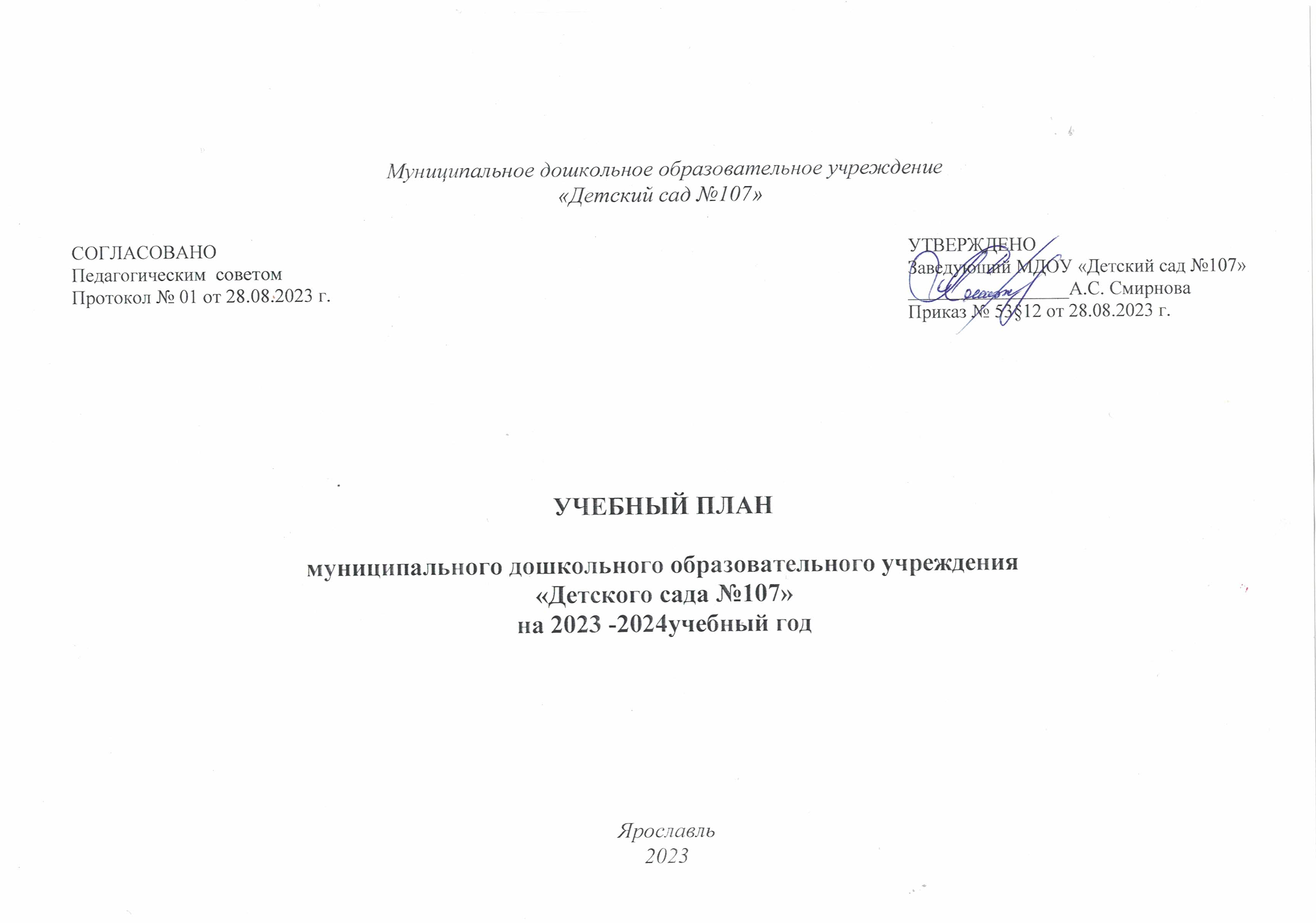 СОДЕРЖАНИЕПояснительная записка.1.1.  Нормативные основания составления учебного плана  образовательной  деятельности.1.2.  Программно-целевые основания, положенные в основу учебного плана организованной образовательной деятельности.  1.3   Структура учебного плана организованной образовательной деятельности. Учебный план организованной образовательной деятельности.Расписание организованной образовательной деятельности.Режим дня на теплый и холодный периоды года для возрастных групп.Объем двигательной активности воспитанников в организованных формах оздоровительно-воспитательной деятельности для детей дошкольного возраста. 1. Пояснительная записка к учебному плануМДОУ  «Детский сад №107»на 2023-2024 учебный годНормативные основания составления учебного плана образовательной деятельности     Учебный план муниципального дошкольного образовательного учреждения  «Детского сада №107» (далее –образовательная организация) на 2023-2024 учебный год составлен в соответствии со следующими законодательными актами и нормативными документами:Конвенция о правах ребенка (одобрена Генеральной Ассамблеей ООН20.11.1989) (вступила в силу для СССР15.09.1990) https://www.consultant.ru/document/cons_doc_LAW_9959/Федеральный закон от 29 декабря 2012 г. № 273-ФЭ (актуальная ред.) «Об образовании в РФ»http://www.consultant.ru/document/cons_doc_LAW_140174/Федеральныйзакон24июля1998г.№124-ФЗ(актуальнаяред.от14.07.2022) «Об основных гарантиях прав ребенка в Российской Федерации»http://www.consultant.ru/document/cons_doc_LAW_19558/Приказ Министерства образования и науки Российской Федерации от 17октября 2013 г. № 1155 (ред. от 08.11.2022) «Об утверждении федеральногогосударственногообразовательногостандартадошкольногообразования»(зарегистрирован Минюстом России 14 ноября 2013 г., регистрационный №30384)https://www.consultant.ru/document/cons_doc_LAW_154637/ПостановлениеПравительстваРоссийскойФедерацииот21.02.2022№225«Обутвержденииноменклатурыдолжностейпедагогическихработниковорганизаций,осуществляющихобразовательнуюдеятельность,должностейруководителей ОО»http://publication.pravo.gov.ru/Document/View/0001202202220042Постановление Главного государственного санитарного врача РоссийскойФедерации от 28 сентября 2020 года № 28 Об утверждении санитарных правилСП 2.4.3648-20 «Санитарно-эпидемиологические требования к организациямвоспитанияиобучения,отдыхаиоздоровлениядетейимолодежи»http://publication.pravo.gov.ru/Document/View/0001202012210122Постановление Главного государственного санитарного врача РоссийскойФедерации от 27 октября 2020 г. № 32 Об утверждении санитарных правил инорм СанПиН 2.3/2.4.3590-20 «Санитарно- эпидемиологические требования корганизации общественного	питания	населения»http://publication.pravo.gov.ru/Document/View/0001202011120001Постановление Главного государственного санитарного врача Российской Федерации от 28 января 2021г.№2ОбутверждениисанитарныхправилинормСанПиН1.2.3685-21«Гигиеническиенормативыитребованиякобеспечению безопасности и (или) безвредности для человека факторов средыобитания»http://publication.pravo.gov.ru/Document/View/0001202102030022Приказ Министерства просвещения Российской Федерации от 31.07.2020 №373 «Об утверждении Порядка организации и осуществления образовательнойдеятельностипоосновнымобщеобразовательнымпрограммам-образовательнымпрограммамдошкольногообразования»(Зарегистрирован31.08.2020№59599)http://publication.pravo.gov.ru/Document/View/0001202009010021Учебный план образовательной организации является нормативным документом, устанавливающим перечень образовательных областей и объем учебного времени, отводимого на проведение организованной образовательной деятельности.1.2.  Программно-целевые основания, положенные в основу учебного плана.      Фундамент образовательного процесса составляет основная образовательная программа дошкольного образования (далее – Программа), разработанная и утверждённая в образовательной организации в соответствии с требованиями Федеральной образовательной программы дошкольного образования, федерального государственного стандарта дошкольного образования.Программа базируется на положениях  Федеральной образовательной программы дошкольного образования, рекомендованной  Министерством, утвержденная Минпросвещением приказом от  25.11.2022 № 1028.Цель реализации основной образовательной программы муниципального дошкольного образовательного учреждения «Детский сад № 107» является разностороннее развитие ребёнка в период дошкольного детства с учётом возрастных и индивидуальных особенностей на основе духовно-нравственных ценностей российского народа, исторических и национально-культурных традиций.К традиционным российским духовно-нравственным ценностям относятся, прежде всего, жизнь, достоинство, права и свободы человека, патриотизм, гражданственность, служение Отечеству и ответственность за его судьбу, высокие нравственные идеалы, крепкая семья, созидательный труд, приоритет духовного над материальным, гуманизм, милосердие, справедливость, коллективизм, взаимопомощь и взаимоуважение, историческая память и преемственность поколений, единство народов России.Задачи реализации основной образовательной программы муниципального дошкольного образовательного учреждения «Детский сад № 107»:обеспечение единых для Российской Федерации содержания дошкольного образования и планируемых результатов освоения образовательной программы дошкольного образования; построение (структурирование) содержания образовательной работы на основе учета возрастных и индивидуальных особенностей развития; создание условий для равного доступа к образованию для всех детей дошкольного возраста с учетом разнообразия образовательных потребностей и индивидуальных возможностей;обеспечение динамики развития социальных, нравственных, патриотических, эстетических, интеллектуальных, физических качеств и способностей ребенка, его инициативности, самостоятельности и ответственности;  достижение детьми на этапе завершения дошкольного образования уровня развития, необходимого и достаточного для успешного освоения ими образовательных программ начального общего образования;охрана и укрепление физического и психического здоровья детей, в том числе их эмоционального благополучия;обеспечение психолого-педагогической поддержки семьи и повышение компетентности родителей (законных представителей) в вопросах образования, охраны и укрепления здоровья детей.Приоритет  Программы — воспитание свободного, уверенного в себе человека, с активной жизненной позицией, стремящегося творчески подходить  к решению различных жизненных ситуаций, имеющего свое мнение и умеющего отстаивать его. Программа направлена:на создание условий развития детей, открывающих возможности для их позитивной социализации, их личностного развития, развития инициативы и творческих способностей на основе сотрудничества с взрослыми и сверстниками и соответствующим возрасту видам деятельности;на создание развивающей образовательной среды, которая представляет собой систему условий социализации и индивидуализации детей.Программа построена на позициях гуманно – личностного отношения к ребёнку и направлена на его всестороннее развитие, формирование духовных и общечеловеческих ценностей, а также способностей и интегративных качеств.Основная образовательная программа образовательной организации  реализуется в сочетании с адаптированными и парциальными программами:Парциальные программы:Познавательное развитие-В.П.Новикова «Математика в детском саду» (по возрастам);-И.А.Помораева, В.А. Позина «Формирование элементарных математических представлений» (по возрастам);-С.Н. Николаева «Юный эколог»;-О.В. Дыбина «Ребенок и окружающий мир».Социально-коммуникативное развитие- Л.Н. Галигузова, С.Ю. Мещерякова «Развитие у детей представлений об истории и культуре»;- О.Л. Князева, М.Д.Маханева «Приобщение детей к истокам русской народной культуры»;-В.И. Петрова, Т.Д. Стульник «Нравственное воспитание в детском саду»; -Н.А. Арапова - Пискарева «Мой родной дом» программа нравственно-патриотического воспитания дошкольников»; -Т.С.Комарова, Л.В. Куцакова, Л.Ю.Павлова «Трудовое воспитание в детском саду»;-Р.Б. Стеркина, О.Л. Князева, Н.Н.Авдеева «Безопасность: учебное пособие по основам безопасности жизнедеятельности детей старшего дошкольного возраста»;  -Л.В. Куцакова «Формирование основ безопасности жизнедеятельности» (по возрастам);-Е.О. Севостьянова «Хочу все знать», «Народные праздники в детском саду».Художественно-эстетическое развитие-Л.В. Куцакова «Занятия с дошкольниками по конструированию и художественному труду»; -Л.В. Куцакова «Творим и мастерим»;-Г.С. Швайко «Занятия по изобразительной деятельности в детском саду»; -И.А.Лыкова «Изобразительная деятельность в детском саду» (по возрастам);-Д.Н.Колдина «Лепка и рисование с детьми»;-М.Б. Зацепина «Музыкальное воспитание в детском саду»; -М.Б. Зацепина, Т.В. Антонова «Народные праздники в детском саду»; -О.П. Радынова «Музыкальные шедевры»;-Т.Э. Тютюнникова «Элементарное музыцирование с дошкольниками»;-А.И. Буренина «Ритмическая мозайка»;-М.Ю. Картушина «Логоритмические занятия в детском саду».Физическое развитие-Л.И. Пензулаева «Физическое развитие» (по возрастам); -А.П. Щербак Организация физического развития детей дошкольного возраста в образовательных организациях: методические рекомендации;- Ю.А.Кириллова«Малышам-крепышам» (2-3 года);Речевое развитие-В.В. Гербова «Развитие речи» (по возрастам); -Н.В. Нищева «Развитие связной речи детей дошкольного возраста» (по возрастам);-Н.В. Нищева «Обучение грамоте детей дошкольного возраста» (по возрастам).Адаптированных образовательных программ с учетом ФАОП:- Для детей с  тяжелыми нарушениями речи;- Для детей с задержкой психического развития;Содержание программ, реализуемых в образовательной организации, обеспечивает достаточно высокий уровень базового дошкольного образования. Выбор  программ осуществлялся на педагогическом совете образовательной организации с учетом вида образовательной организации, приоритетных направлений развития детей, методического и материально-технического обеспечения программы, особенностей и возможностей воспитанников.Наряду с базовым дошкольным образованием педагоги  осуществляют дополнительное образование по интересам детей с учётом возможностей образовательной организации и желаний родителей.Дополнительные общеобразовательные общеразвивающие программы:Дополнительная общеобразовательная общеразвивающая программа художественной  направленности«Волшебное творчество». Обучение детей изобразительным навыкам с использованием традиционных и нетрадиционных техник рисования. Возраст 5-7 лет.Дополнительная общеобразовательная общеразвивающая программа художественной  направленности«Волшебные пальчики». Развитие мелкой моторики детей младшего дошкольного возраста для профилактики речевых нарушений. Возраст 3-4лет.Дополнительная общеобразовательная общеразвивающая программа художественно-эстетической направленности «Малышок». Направлена на гармоничное развитие личности ребенка, адаптации детей к условиям детского сада и обеспечение ранней социализации. Возраст 1.5-3 лет.Дополнительная общеобразовательная общеразвивающая программа социально-педагогической направленности «АБВГДЕйка».Обучение грамоте старших дошкольников. Возраст 5-7 лет.Дополнительная общеобразовательная общеразвивающая программа социально-педагогической   направленности  «АБВГДЕйка для детей с ТНР, ЗПР» . Возраст 5- 7лет.Дополнительная общеобразовательная общеразвивающая программа познавательной познавательной направленности  «Занимательная математика» . Возраст 5- 7лет. В структуре учебного плана выделяются инвариантная (обязательная) и вариативная (модульная) часть. Инвариантная  часть обеспечивает выполнение обязательной части основной общеобразовательной программы дошкольного образования. Вариативная часть формируется с учетом видовой принадлежности учреждения, наличия приоритетных направлений его деятельности. Инвариантная часть реализуется через организованную образовательную деятельность, вариативная - через индивидуальные, кружковые виды деятельности по выбору.В учебном плане устанавливается соотношение между инвариантной (обязательной) частью и вариативной (модульной) частью, формируемой дошкольным образовательным учреждением:инвариантная (обязательная) часть - не менее 60 % от общего нормативного времени, отводимого на освоение основных образовательных программ дошкольного образования;вариативная (модульная) часть - не более 40 % от общего нормативного времени, отводимого на освоение основных образовательных программ дошкольного образования. Эта часть Учебного плана, формируемая образовательной организацией, обеспечивает вариативность образования, отражает специфику образовательной организации, позволяет более полно реализовать социальный заказ на образовательные услуги.Учебный план ориентирован на интеграцию обучения и воспитания, на  развитие воспитанников и состоит из следующих образовательных областей:социально-коммуникативное развитие;познавательное развитие;речевое развитие;художественно-эстетическое развитие;физическое развитие.Реализация учебного плана предполагает обязательный учет принципа интеграции образовательных областей в соответствии с возрастными возможностями и особенностями воспитанников, спецификой и возможностями образовательных областей.  При составлении учебного плана учитывалось соблюдение минимального количества организованной образовательной деятельности на изучение каждой образовательной области, которое определено в инвариантной части учебного плана, и предельно допустимая нагрузка. Часы кружков, групповой и индивидуальной образовательной деятельности входят в объем максимально допустимой нагрузки.      Объем учебной нагрузки в течение недели определен в соответствии с санитарно-эпидемиологическими требованиями к устройству,  содержанию и организации режима работы дошкольных образовательных организаций.Перерывы между периодами непрерывной организованной образовательной деятельностью составляют не менее 10 минут.Образовательная деятельность, требующая повышенной познавательной активности и умственного напряжения детей, проводится в первую половину дня и в дни наиболее высокой работоспособности детей (вторник, среда). Для профилактики утомления детей она  сочетается  с образовательной деятельностью, направленной на физическое и художественно-эстетическое развитие детей.  Домашние задания детям не задаются. Реализация физического и художественно-эстетического направлений занимает не менее 50% общего времени образовательной деятельности.Реализация других видов образовательной деятельности, не отраженных в инвариантной части учебного плана, во всех  возрастных группах осуществляется  в ходе взаимодействия педагога с детьми при проведении режимных моментов, самостоятельной деятельности детей, взаимодействия с  семьями воспитанников.Переходный период к началу учебного года с 1 по 15 сентября предусматривает наличие щадящего режима, нацеленного на адаптацию детей к условиям жизни в новой возрастной группе и включающего мероприятия, направленные на создание благоприятного психологического климата, снижение напряжения и предотвращение негативных проявлений.На базе детского сада функционируют 12 групп из них: 3 группа раннего возраста, 6 комбинированных групп и 3 группы компенсирующей направленности (3 группы для детей с ТНР) Образовательная  деятельность проводится как со всей группой детей и индивидуально по плану и вне учебного плана. Часть, формируемая участниками образовательного процесса учебного плана, представлена  дополнительными общеобразовательными общеразвивающими программами. Работа   по программам  проводится один раз в неделю во вторую половину дня в  группах дошкольного возраста от 1до 3 лет, от 3 до 4 лет и от 5 до 7 лет, продолжительность занятий не более 30 минут, что соответствует требованиям.  Количество  детей  не  превышает от 5 до  10  человек.   Содержание вариативной части учебного  плана не превышает допустимую нагрузку.        В образовательной организации функционирует 12 групп, укомплектованных из расчета площади групповой (игровой):  для  детей раннего возраста - не менее 2,5 кв. м. на 1 ребенка, в дошкольных группах - не менее 2,0 кв. м на одного ребенка.1.3.Структура учебного плана организованной образовательной деятельностиУчебный план разработан с учетом календарного графика работы образовательной организации.В летний период организуются  ООД по физической культуре и музыкальному развитию; подвижные и спортивные игры, праздники, экскурсии и т.д.; увеличивается продолжительность прогулок.  Структура образовательного процесса:Учебный день делится на три блока:утренний образовательный блок включает в себя самостоятельную деятельность ребенка и его совместную деятельность с воспитателем;развивающий блок представляет собой организованную образовательную деятельность (организованное обучение в форме игровой деятельности); - наблюдения, опыты, эксперименты на прогулке;вечерний блок включает в себя совместную деятельность воспитателя с ребенком; свободную самостоятельную деятельность воспитанников; образовательную деятельность художественно-эстетического и физкультурно-оздоровительного направления, индивидуальную работу.На  основе учебного плана разработано расписание организованной образовательной деятельности на неделю,  не превышающее учебную нагрузку. В расписании учтены психолого-возрастные возможности детей, продолжительность видов образовательной деятельности в день в каждой возрастной группе.Образовательная деятельность проводится  с несколькими детьми, с подгруппой или со всей группой воспитанников. 2. Учебный план организованной образовательной деятельностиОбразовательная нагрузка по возрастным группамРасписание  образовательной деятельностиМДОУ «Детский сад №107»  на 2023-2024 учебный год4 . Режим дня на теплый и холодный периоды года по всем возрастным группам.Организация режима пребывания воспитанников в ДООВ образовательной организации  разработан гибкий режим дня, учитывающий возрастные психофизиологические возможности детей дошкольного возраста, их интересы и потребности, обеспечивающий взаимосвязь планируемой непосредственно образовательной деятельности с повседневной жизнью воспитанников в детском саду.Организация режима пребывания в МДОУ «Детский сад№107»детей групп раннего возраста «Ромашка» от 1 до 3 лет; группа раннего возраста «Белочка» от 2 до 3 лет.Холодный период годаОрганизация режима пребывания в МДОУ «Детский сад №107»детей групп дошкольного возраста от 3 до 4 лет (комбинированной, компенсирующей направленности)«Бабочка», «Одуванчик»Холодный период годаОрганизация режима пребывания в  МДОУ «Детский сад №107»детей группы дошкольного возраста от 4 до 5 лет (комбинированной направленности)«Зайчик», «Земляничка»Холодный период годаОрганизация режима пребывания в МДОУ «Детский сад №107»детей группы дошкольного возраста от 5 до 6 лет  (комбинированной направленности, компенсирующей направленности)«Пчелка», «Медвежонок»Холодный период годаОрганизация режима пребывания в  МДОУ «Детский сад №107»детей групп дошкольного возраста от 6 до 7 лет(комбинированной направленности, компенсирующей направленности)«Рябинка»,  «Малинка», «Лисичка»)Холодный период годаОрганизация режима пребывания в  МДОУ «Детский сад №107»детей групп раннего возраста «Ромашка» от 1 до 2 летТёплый  период годаТёплый  период года5.Объем двигательной активности воспитанников в организованных формах    оздоровительно-воспитательной деятельности для детей дошкольного возраста.№ п/пВозрастная группаВозраст детейКоличество группГруппа раннего возраста «Белочка», «Ромашка», «Березка» от 1года до 3 лет(комбинированной направленности)от 1 до 3 лет3Группа дошкольного возраста от 3 до 4 лет комбинированной направленности: «Одуванчик» и компенсирующей направленности : «Бабочка» от 3 до 4 лет2Группа дошкольного возраста от 4 до5 лет комбинированной направленности: «Зайчик», «Земляничка»от 4 до 5 лет2Группа дошкольного возраста от 5 до 6 лет комбинированной направленности: «Медвежонок» и компенсирующей направленности «Пчелка»от 5 до 6 лет2Группа дошкольного возраста от 6 до 7 лет  комбинированной направленности: «Лисичка», «Малинка» и компенсирующей направленности «Рябинка »от 6до 7 лет3Содержание деятельностиВременной периодОбразовательная деятельностьс 01.09.2023 по 31.05.20241 диагностический период (первичная диагностика)с01.09.2023по17.09.2023Общероссийские новогодние каникулыс 27.12.2023 по 10.01.20242 диагностический период (итоговая диагностика)с16.05.2024по27.05.2024Летний оздоровительный периодс 01.06.2024  по 31.08.2024График работы образовательной организациис 7.00  до 19.00ч.Рабочие днипонедельник, вторник, среда, четверг, пятницаВыходные днисуббота, воскресеньеПродолжительность учебного годасо 01.09.2023г. по 31.05.2024 г.,36 недельЛетняя оздоровительная работас 1 июня 2024 г.по 31 августа 2024 г.Организованная образовательная деятельностьОрганизованная образовательная деятельностьОрганизованная образовательная деятельностьОрганизованная образовательная деятельностьОрганизованная образовательная деятельностьОрганизованная образовательная деятельностьБазовый вид деятельностиПериодичностьПериодичностьПериодичностьПериодичностьПериодичностьБазовый вид деятельностиГруппараннего возраста1-3 годаГруппа дошкольного возраста 3-4 летГруппа дошкольного возраста 4-5 летГруппа дошкольного возраста 5-6 летГруппа дошкольного возраста 6-7 летФизическая культурав помещении2 разав неделю2 разав неделю2 разав неделю2 разав неделю2 разав неделюФизическая культурана прогулке1 разв неделю1 разв неделю1 разв неделю1 разв неделю1 разв неделюПознавательное развитие1 разв неделю2 разав неделю2 разав неделю3 разав неделю4 разав неделюРазвитие речи2 разав неделю1 разв неделю1 разв неделю2 разав неделю2 разав неделюРисование1 разв неделю1 разв неделю1 разв неделю2 разав неделю2 разав неделюЛепка1 разв неделю1 разв 2 недели1 разв 2 недели1 разв 2 недели1 разв 2 неделиАппликация----1 разв 2 недели1 разв 2 недели1 разв 2 недели1 разв 2 неделиМузыка2 разав неделю2 разав неделю2 разав неделю2 разав неделю2 разав неделюИТОГО10 занятийв неделю10 занятийв неделю10 занятийв неделю13 занятийв неделю14 занятийв неделюОбразовательная деятельность в ходе режимных моментовОбразовательная деятельность в ходе режимных моментовОбразовательная деятельность в ходе режимных моментовОбразовательная деятельность в ходе режимных моментовОбразовательная деятельность в ходе режимных моментовОбразовательная деятельность в ходе режимных моментовУтренняя гимнастикаежедневноежедневноежедневноежедневноежедневноКомплексы закаливающихпроцедурежедневноежедневноежедневноежедневноежедневноГигиенические процедурыежедневноежедневноежедневноежедневноежедневноСитуативыне беседыпри проведениирежимных моментовежедневноежедневноежедневноежедневноежедневноЧтение художественнойлитературыежедневноежедневноежедневноежедневноежедневноДежурстваежедневноежедневноежедневноежедневноежедневноПрогулкиежедневноежедневноежедневноежедневноежедневноСамостоятельная деятельность детейСамостоятельная деятельность детейСамостоятельная деятельность детейСамостоятельная деятельность детейСамостоятельная деятельность детейСамостоятельная деятельность детейИграежедневноежедневноежедневноежедневноежедневноСамостоятельнаядеятельность детей вцентрах (уголках) развитияежедневноежедневноежедневноежедневноежедневноГруппы/дни неделиПонедельникВторникСредаЧетвергПятницаГруппа  раннего возраста от (1 до 3 лет) «Ромашка»9.00-9.08Музыка9.15-9.23Игры с дидактическим материалом9.00-9.10Рисование9.15-9.23Физическая культура ( на улице)9.00-9.08Речевое развитие9.15-9.23Физическая культура9.00-9.10Ознакомление с окружающим миром9.15-9.23Лепка9.00-9.08Музыка 9.15-9.23Физическая культураГруппа раннего возраста от (1-3 лет)«Белочка»комбинированной направленности8.40-8.50Музыка9.050-9.08Ознакомление с окружающим миром9.00-9.10Физическая культура9.20-9.28Развитие речи8.40-8.50Музыка9.05-9.13Развитие речи8.50-9.00Рисование9.05-9.13Физическая культура(на улице)8.50-8.58Физическая культура10.00-10.10ЛепкаГруппа раннего возраста от (1-3 лет)«Березка»комбинированной направленности9.00-9.08Игры с дидактическим материалом9.15-9.23Музыка9.00-9.10Лепка9.15-9.23Физическая культура ( на улице)9.00-9.08Физическая культура9.15-9.23Речевое развитие9.00-9.10Ознакомление с окружающим миром9.15-9.23Рисование9.00-9.08Музыка 9.15-9.23Физическая культураГруппа дошкольного возраста от (3-4 лет) «Одуванчик»комбинированнойнаправленности 9.00-9.15Музыка9.25-9.40Ознакомление с окружающим миром9.00-9.15Физическая культура9.25-9.40ФЭМП9.00-9.15Развитие речи10.30-10.45Физическая культура(на улице)9.00-9.15Музыка9.25-9.40Лепка/аппликация9.00-9.15Физическая культура9.25-9.40РисованиеГруппа дошкольного возрастаот  (3-4 лет) «Бабочка»Компенсирующей направленности9.00-9.15Физическая культура9.30-9.45Ознакомление с окружающим миром9.00-9.15Музыка9.30-9.45Рисование9.00-9.15Физическая культура9.45-10.00ФЭМП9.10-9.15Развитие речи9.20-9.35Физическая культура(на улице)9.00-9.15Музыка9.20-9.35Лепка/аппликацияГруппа дошкольного возраста от  (4-5 лет) «Зайчик»комбинированной направленности9.00-9.20Ознакомление с окружающим миром 9.30-9.50Физическая культура9.00-9.20Развитие речи9.25-9.45Музыка9.00-9.20Рисование(в зале)9.30-9.50Физическая культура9.00-9.40Лепка/аппликация(по подгруппам)10.00-10.20Физическая культура (на улице)9.00-9.20ФЭМП9.30-9.50МузыкаГруппа дошкольного возраста от ( 4-5 лет) «Земляничка»комбинированной направленности9.30-9.50Ознакомление с окружающим миром(с учителем-дефектологом)10.00-10.20 Физическая культура9.00-9.20Рисование9.25-9.45Физическая культура (на улице)9.00-9.20 Музыка9.25-9.45ФЭМП9.00-9.20Развитие речи9.30-9.50Физическая культура9.00-9.20Лепка/аппликация9.55-10.15МузыкаГруппа дошкольного возраста от (5 до 6 лет)«Медвежонок»комбинированной направленности9.00-9.25ФЭМП9.30-9.55Музыка9.25-9.50Физическое развитие10.00-10.25Лепка/аппликация15.15-15.40Развитие речи/дефектолог9.00-9.25ФЭМП9.30-9.55Музыка11.00-11.20Физкультура(на улице)9.00-9.25Развитие речи/дефектолог9.35-10.00 Конструирование9.00-9.50Рисование/занятие с психологом(по подгруппам)10.00-10.25Физическая культура15.15-15.40Ознакомление с окружающим миром/дефектологГруппа дошкольного возрастаот (5- 6 лет)«Пчелка»Компенсирующей направленности9.00-9.25Лексико-грамматическое занятие9.30-9.55Ознакомление с окружающим миром10.00-10.25Конструирование/педагог-психолог10.40-10.55Физкультура(на улице)9.00-9.25 Обучение грамоте09.30-9.55ФЭМП10.05-10.30Музыка9.00-9.25Рисование9.30-9.55Физическая культура15.00-15.25Развитие связной речи9.00-9.25Обучение грамоте09.30-09.55Музыка10.00-10.25ФЭМП9.00-9.25Лепка/аппликация9.30-9.55Физическая культураГруппа дошкольного возраста от (6 -7 лет)«Рябинка»комбинированной направленности9.00-10.00Рисование(по подгруппам)10.00-10.30Ознакомление с окружающим миром10.40-11.10Физкультура(на улице)9.00-9.30ФЭМП9.30-10.00Развитие речи10.05-10.35Музыка9.00-9.50Занятие с психологом (по подгруппам)9.40-10.20Конструирование(по подгруппам)10.35-11.05Физкультура(в зале)9.00-9.50Грамота /Рисование(по подгруппам)10.00-10.30Музыка10.40-11.10Ф.Э.М.П9.00-9.30Лепка/Аппликация10.30-11.00Физкультура(в зале)Группа дошкольного возрастаот(6-7 лет)«Малинка»комбинированной направленности9.00-9.30ФЭМП9.40-10.10Рисование(по подгруппам)11.35-12.05Физкультура(на улице)9.00-9.30Грамота(занятие со специалистом)9.40-10.10Ознакомление с окружающим миром10.35-11.05Музыка9.00-9.30Ф.Э.М.П10.05-10.35Физкультура(в зале)9.00-9.30Развитие речи9.40-10.20Конструирование(по подгруппам)10.30-11.00Музыка9.00-9.30Ф.Э.М.П9.40-10.10Физкультура(в зале)10.15-10.45Лепка/АппликацияГруппа дошкольного возраста от(6 -7 лет)«Лисичка»комбинированной направленности9.00-9.30Ознакомление с окружающим миром9.30-10.00Ф.Э.М.П10.30-11.00Музыка9.00-9.30Грамота9.30-10.00Лепка/Аппликация10.05-10.35Физкультура(в зале)9.00-9.30ФЭМП10.30-11.00Музыка9.00-9.30Развитие речи9.50-10.20Физкультура (в зале)10.20-11.00Конструирование (по подгруппам)9.00-9.30Занятие с психологом (по подгруппам)9.30-10.00Рисование(по подгруппам)10.30-11.00Физкультура(на улице)Режимные моментыВремяПрием, осмотр детей, игры.Индивидуальная  работа воспитателя с детьми.07.00-08.00Подготовка к завтраку. Завтрак.08.15-08.40Самостоятельная игровая деятельность детей.Взаимодействие взрослого с ребенком. Подготовка  к непосредственно образовательной деятельности.08.40-09.00Организованная образовательная деятельность09.00-09.08(10);09.20-09.28(30)Подготовка к прогулке. Прогулка (игры, наблюдения, труд)09.30-11.00Возвращение с прогулки, гигиенические процедуры. 11.00-11.15Подготовка к обеду. Обед.11.20 (30)-12.00Подготовка ко сну. Дневной сон.12.00-15.00Постепенный подъем. Воздушные процедуры. Подготовка к полднику. Полдник.15.00-15.15Игры, самостоятельная деятельность детей.15.15-16.15Подготовка к ужину. Ужин.16.15-16.40Подготовка к прогулке, прогулка. Игры.  Взаимодействие взрослого с ребенком. Уход детей домой.16.40 -18.20Возвращение с прогулки, игры.Взаимодействие взрослого с ребенком. Уход детей домой.18.20-19.00Режимные моментыВремяПрием, осмотр детей, игры.Индивидуальная  работа воспитателя с детьми.07.00-08.15Подготовка к завтраку. Завтрак.08.15-08.35Самостоятельная игровая деятельность детей.Взаимодействие взрослого с ребенком. Подготовка  к непосредственно образовательной деятельности.08.35-09.00Организованная образовательная деятельность09.00-09.15;09.25-09.40Подготовка к прогулке. Прогулка (игры, наблюдения, труд).09.40-11.40Возвращение с прогулки, гигиенические процедуры. 11.40-11.50Подготовка к обеду. Обед.11.50-12.15Подготовка ко сну. Дневной сон.12.15-15.00Постепенный подъем. Воздушные процедуры. Подготовка к полднику. Полдник.15.00-15.15Игры, самостоятельная деятельность детей.15.15-16.20Индивидуальная  работа воспитателя с детьми.16.20-16.30Подготовка к ужину. Ужин.16.30-16.50Подготовка к прогулке, прогулка. Игры.  Взаимодействие взрослого с ребенком. Уход детей домой.16.50 -18.25Возвращение с прогулки, игры. Уход детей домой.18.25-19.00Режимные моментыВремяПрием, осмотр детей, игры.Индивидуальная  работа воспитателя с детьми.07.00-08.10Подготовка к завтраку (дежурство). Завтрак.08.20-08.45Самостоятельная игровая деятельность детей.Взаимодействие взрослого с ребенком. Подготовка  к непосредственно образовательной деятельности.08.45-09.00Организованная образовательная деятельность.09.00-09.20;09.30-09.50Подготовка к прогулке. Прогулка (игры, наблюдения, труд).09.50-11.40Возвращение с прогулки, гигиенические процедуры. Чтение художественной литературы.11.40-12.00Подготовка к обеду. Обед.12.00-12.30Подготовка ко сну. Дневной сон.12.30-15.00Постепенный подъем. Воздушные процедуры. Подготовка к полднику. Полдник.15.00-15.15Игры, самостоятельная деятельность детей.15.15-16.20Индивидуальная  работа воспитателя с детьми.16.20-16.35Подготовка к ужину. Ужин.16.35-16.55Подготовка к прогулке, прогулка. Игры.  16.50 -18.25Возвращение с прогулки. Игры.  Взаимодействие взрослого с ребенком. Уход детей домой.18.25-19.00Режимные моментыВремяПрием, осмотр детей, игры.Индивидуальная  работа воспитателя с детьми.07.00 - 08.20Подготовка к завтраку. Завтрак.08.25-08.45Самостоятельная игровая деятельность детей.Взаимодействие взрослого с ребенком. Подготовка  к непосредственно образовательной деятельности.08.45-09.10Организованная образовательная деятельность.09.10-09.35;09.45-10.10Подготовка к прогулке. Прогулка (игры, наблюдения, труд).10.10-11.50Возвращение с прогулки, гигиенические процедуры. Чтение художественной литературы.11.40-12.10Подготовка к обеду. Обед.12.10-12.30Подготовка ко сну. Дневной сон.12.30-15.00Постепенный подъем. Воздушные процедуры. Подготовка к полднику. Полдник.15.00-15.15Игры, самостоятельная деятельность детей.15.15-16.25Индивидуальная  работа воспитателя с детьми.16.25-16.35Подготовка к ужину. Ужин.16.35-17.00Подготовка к прогулке, прогулка. Игры.  17.00 -18.25Возвращение с прогулками. Игры.  Взаимодействие взрослого с ребенком. Уход детей домой.18.25-19.00Режимные моментыВремяПрием, осмотр детей, игры.Индивидуальная  работа воспитателя с детьми.07.00-08.20Подготовка к завтраку. Завтрак.08.20-08.50Самостоятельная игровая деятельность детей.Взаимодействие взрослого с ребенком. Подготовка  к непосредственно образовательной деятельности.08.50-09.00Организованная образовательная деятельность.09.00-09.30;09.40-10.10Подготовка к прогулке. Прогулка (игры, наблюдения, труд).10.10-12.10Возвращение с прогулки, гигиенические процедуры. 12.10-12.20Подготовка к обеду. Обед.12.20-13.00Подготовка ко сну. Дневной сон.13.00-15.00Постепенный подъем. Воздушные процедуры. Подготовка к полднику. Полдник.15.00-15.15Игры, самостоятельная деятельность детей.15.15-16.30Индивидуальная  работа воспитателя с детьми.16.30-16.35Подготовка к ужину. Ужин.16.35-17.05Подготовка к прогулке, прогулка. Игры.  17.05 -18.30Возвращение с прогулками. Игры.  Взаимодействие взрослого с ребенком. Уход детей домой.18.30-19.00Режимные моментыВремяПриход детей в детский сад, осмотр детей, самостоятельная деятельность 7.00-8.15Подготовка к завтраку, завтрак8.15-8.40Игры, организованная деятельность.8.40-9.10Подготовка к прогулке, прогулка9.10-11.00Питьевой режим10.00Возвращение с прогулки, водные процедуры11.00-11.20Подготовка к обеду, обед11.20-11.50Подготовка ко сну, дневной сон11.50-15.15Подъем детей, закаливающие процедуры15.15-15.30Полдник15.30-15.40Самостоятельная и совместная деятельность детей15.40-16.10Подготовка к ужину, ужин16.10-16.30Подготовка к прогулке, прогулка и уход детей домой.16.30-19.00Режимные моментыгруппа раннего возраста от 1 до 3 лет«Белочка»«Ромашка»«Березка»группа дошкольного возраста от 3 до 4 лет «Бабочка»(компенсирующей)«Одлуванчик» (комбинированной напрвленности)группа дошкольного возраста от 4 до 5 лет «Зайчик», «Земляничка»(комбинированной направленности)группа дошкольного возраста от 5 до 6 лет «Пчелка» (компенсирующей), «Медвежонок»(комбинированной направленности)группы дошкольного возраста от 6 до 7 лет «Малинка»,«Лисичка», комбинированной направленности)«Рябинка»(компенсирующей направленности)Приход детей в детский сад, осмотр детей, самостоятельная деятельность 7.00-8.157.00-8.207.00-8.20(утренняя гимнастика на улице)7.00-8.30(утренняя гимнастика на улице)7.00-8.30(утренняя гимнастика на улице)Подготовка к завтраку, завтрак8.15-8.308.20-8.408.20-8.408.30-8.458.30-8.45Игры, самостоятельная деятельность8.30-9.008.40-9.008.40-9.008.45-9.008.45-9.00Организованная деятельность9.00-9.159.00-9.209.00-9.259.00-9.259.00-9.30Подготовка к прогулке, прогулка9.15-11.109.20-11.209.25-11.509.25-12.009.30-12.10Питьевой режим10.0010.0010.0010.0010.00Возвращение с прогулки, водные процедуры11.10-11.3011.20-11.4011.50-12.1012.00-12.2012.10-12.30Подготовка к обеду, обед11.30-12.0011.40-12.1512.10-12.3012.20-12.4012.30-12.50Подготовка ко сну, дневной сон12.00-15.1512.15-15.1512.30-15.1512.40-15.1512.50-15.15Подъем детей, закаливающие процедуры15.15-15.3015.15-15.3015.15-15.3015.15-3515.15-35Полдник15.30-15.4015.30-15.4015.30-15.4515.35-15.4515.35-15.45Самостоятельная и совместная деятельность детей15.40-16.1515.40-16.1515.45-16.2015.45-16.3015.45-16.30Подготовка к ужину, ужин16.15-16.3516.15-16.3516.20-16.4016.30-16.4516.30-16.45Подготовка к прогулке, прогулка и уход детей домой.16.35-19.0016.35-19.0016.40-19.0016.45-19.0016.45-19.00Формы работыВиды занятийКоличество и длительность занятий (в минутах) в зависимости от возраста детейКоличество и длительность занятий (в минутах) в зависимости от возраста детейКоличество и длительность занятий (в минутах) в зависимости от возраста детейКоличество и длительность занятий (в минутах) в зависимости от возраста детейКоличество и длительность занятий (в минутах) в зависимости от возраста детейФормы работыВиды занятий2-3 года3-4 года4-5 лет5-6 лет6-7 летФизкультурные занятияв помещении3 раза в неделю 10 мин.2 раза в неделю 15 мин.2 раза в неделю 20 мин.2 раза в неделю 25 мин.2 раза в неделю 30 мин.Физкультурные занятияна улице-1 раза в неделю 15 мин.1 раза в неделю 20 мин.1 раза в неделю 25 мин.1раза в неделю 30 мин.Физкультурно-оздоровительная работа в режиме дняутренняя гимнастика-ежедневно5 мин.ежедневно6 мин.ежедневно8 мин.ежедневно10 мин.Физкультурно-оздоровительная работа в режиме дняподвижные и спортивные игры и упражнения на прогулкеежедневно 2 раза (утром и вечером)10 мин.ежедневно 2 раза (утром и вечером)15 мин.ежедневно 2 раза (утром и вечером)20 мин.ежедневно 2 раза (утром и вечером)25 мин.ежедневно 2 раза (утром и вечером)30 мин.Физкультурно-оздоровительная работа в режиме дняфизкультминутки (в середине статистического занятия)2-3 раза ежедневно в зависимости от вида и содержания занятий3-5 раза ежедневно в зависимости от вида и содержания занятий3-5 раза ежедневно в зависимости от вида и содержания занятий3-5 раза ежедневно в зависимости от вида и содержания занятий3-5 раза ежедневно в зависимости от вида и содержания занятийАктивный отдыхАктивный отдыхфизкультурный досуг-1 раз в месяц15 мин.1 раз в месяц20 мин.1 раз в месяц25 мин.1 раз в месяц30 мин.Активный отдыхАктивный отдыхфизкультурный праздник--2 раза в год до 35 мин.2 раза в год до 45 мин.2 раза в год до 60 мин.Активный отдыхАктивный отдыхдень здоровья1 раз в квартал1 раз в квартал1 раз в квартал1 раз в квартал1 раз в кварталСамостоятельная двигательная деятельностьсамостоятельное использование физкультурного и спортивно-игрового оборудованияежедневноежедневноежедневноежедневноежедневноСамостоятельная двигательная деятельностьсамостоятельные подвижные и спортивные игрыежедневноежедневноежедневноежедневноежедневно